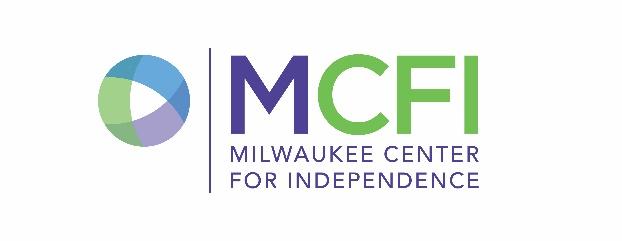 2/13/2023MONDAYTUESDAYWEDNESDAYTHURSDAYFRIDAYMILK FOR SCHOOL:*water is always a choice SKIM WHITELOW FAT WHITE
SKIM CHOCOLATEMENU SUBJECT TO CHANGE1WG Vanilla Honey Bunches of Oats Cereal BowlSeasonal Breakfast FruitChoice of Milk2WG Apple Cinnamon MuffinSeasonal Breakfast FruitChoice of Milk3WG Raisin Bran Cereal BowlSeasonal Breakfast FruitChoice of Milk6WG Cinnamon Goldfish Graham Strawberry Banana YogurtChoice of Milk7WG Crunchmania - Cinnamon BunSeasonal Breakfast FruitChoice of Milk8WG Honey Cheerios Cereal BowlSeasonal Breakfast FruitChoice of Milk9Apple Cinnamon SpreadWG Honey GrahamsSeasonal Breakfast FruitChoice of Milk10WG Blueberry Bread SliceSeasonal Breakfast FruitChoice of Milk13WG Cherry Apple Dunker BarSeasonal Breakfast FruitChoice of Milk14Creamy Chickpea SpreadWG Animal CrackerSeasonal Breakfast FruitChoice of Milk15 WG Cinnamon filled Mini BagelSeasonal Breakfast FruitChoice of Milk16WG Corn Chex Cereal BowlSeasonal Breakfast FruitChoice of Milk17Vanilla Yogurt CupWG Vanilla Bear CrackersSeasonal Breakfast FruitChoice of Milk20WG Cinnamon Bread SliceSeasonal Breakfast FruitChoice of Milk21WG Maple Waffle CrackersString CheeseSeasonal Breakfast FruitChoice of Milk22WG Cheerios Cereal BowlSeasonal Breakfast FruitChoice of Milk23WG Cinnamon Chex Cereal Bowl Seasonal Breakfast FruitChoice of Milk24NO SCHOOL 27WG Banana Bread SliceSeasonal Breakfast FruitChoice of Milk28WG Vanilla Bear CrackersSeasonal Breakfast FruitChoice of Milk29WG Triple Berry Dunker BarSeasonal Breakfast FruitChoice of Milk30WG Multigrain Cheerios BowlSeasonal Breakfast FruitChoice of Milk31WG Cinnamon Flakes Cereal BowlSeasonal Breakfast FruitChoice of Milk